Institutional Review Board (2)Ministry of Health and Sports, Republic of The Union of MyanmarSample Informed consent form for the guardians of participantsResearch Study Title 	:	Principal Investigator 	:	Funding Organization	:	Please read carefully/ read the following informationWhy are we doing this study?Why have your son / daughter been selected?What your son / daughter will do in this studyRisks for your son / daughterBenefits for your son / daughter ConfidentialityWho to ContactAgreement to ParticipateIt should include a few brief statement(as mentioned in the Part I information sheet) about the research and be followed by a statement similar to the one in bold below. Example: I have been informed that my son / daughter will participate in the research entitled “--------------------”. I understand that it will involve---------------------------------. I have been informed that--------------------. I am aware that my son / daughter will-----------------------. I have read the foregoing information, or it has been read to me. I have had the opportunity to ask questions about it and I have understood what I read or was explained. I understand the benefits and risks of the study. I agree voluntarily for my son / daughter to participate as a participant in this research and understand that he / she has the right to withdraw from the research at any time.I agree for my son / daughter to take part in the above study.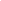 Name of the guardian of participant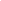 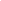 Signature of the guardian of participant			Date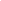 Name of the PI or his/her representative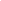 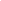 Signature of the PI or his/her representative			Date